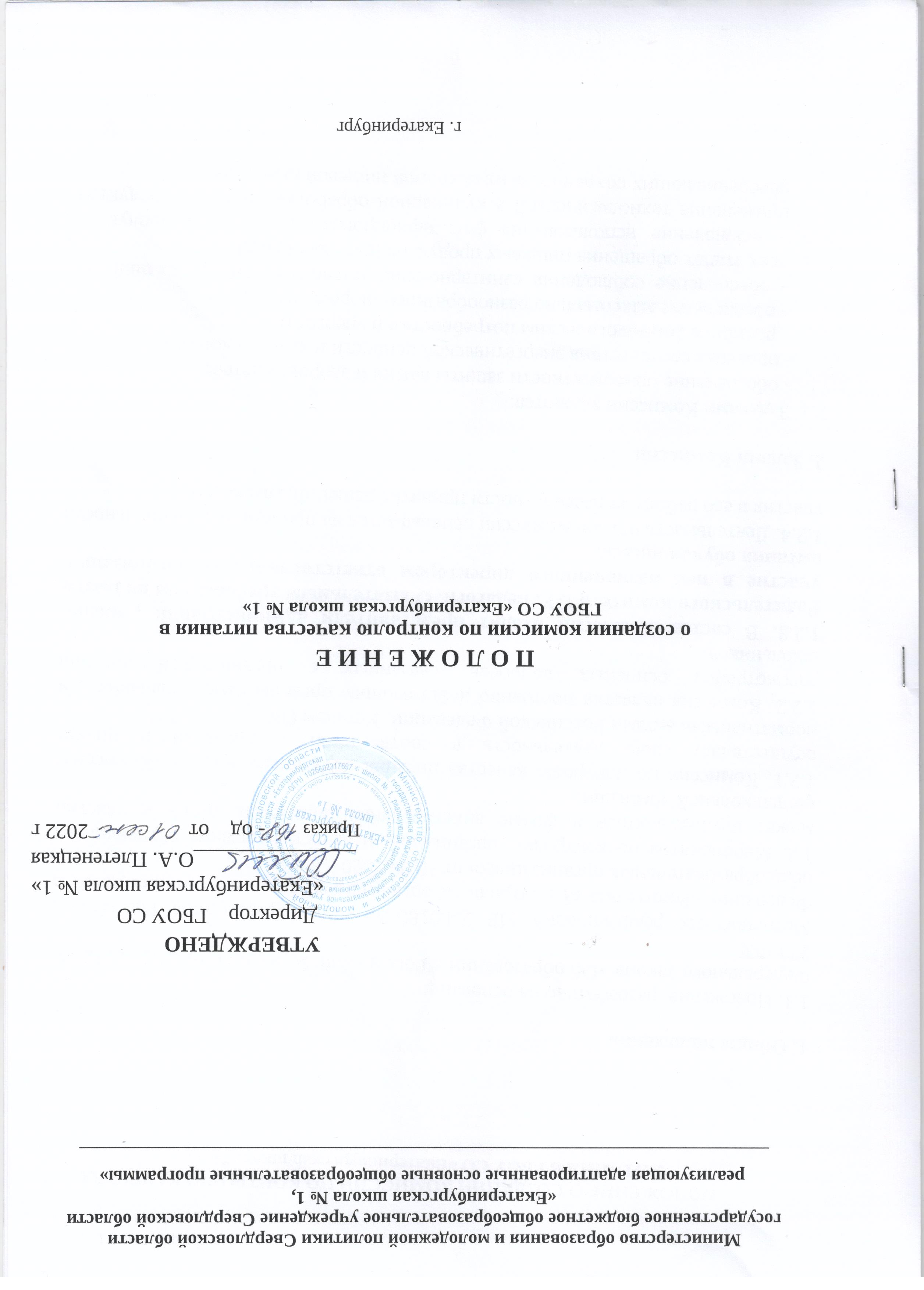 ПОЛОЖЕНИЕ О СОЗДАНИИ КОМИССИИ ПО КОНТРОЛЮ КАЧЕСТВА ПИТАНИЯ В ГБОУ СО «Екатеринбургская школа № 1»1. Общие положения1.1. Положение  разработано на основании:Федерального закона «Об образовании в Российской Федерации от 29.12.2012, № 273-ФЗ;Методических рекомендаций МР 2.4.0180-20  Роспотребнадзора Российской Федерации «Родительский контроль за организацией горячего питания детей в общеобразовательных организациях» от 18.05.20201.2. Мероприятия по контролю  организации и качества питания обучающихся может осуществляться в форме анкетирования родителей, детей и участии общешкольной комиссии.1.2.1. Комиссия по контролю качества питания обучающихся (далее-Комиссия) осуществляет свою деятельность в соответствии с законами и иными нормативными актами Российской Федерации, Уставом ОУ.1.2.2. Комиссия является постоянно действующим органом самоуправления для рассмотрения основных вопросов, связанных с организацией питания школьников.1.2.3. В состав Комиссии входят представители администрации , члены Родительского комитета ОУ, педагоги. Обязательным требованием является участие в ней назначенного директором ответственного за организацию питания обучающихся.1.2.4. Деятельность членов Комиссии основывается на принципах добровольности участия в его работе, коллегиальности принятия решений, гласности.2. Задачи Комиссии2.1. Задачами Комиссии являются:       - обеспечение приоритетности защиты жизни и здоровья детей;       - проверка соответствия энергетической ценности и химического состава          рационов физиологическим потребностям и энергозатратам;        - обеспечение максимально разнообразного здорового питания;      - обеспечение соблюдения санитарно-эпидемиологических требований  на   всех этапах обращения пищевых продуктов (готовых блюд);     - исключение использования фальсифицированных пищевых продуктов, применение технологической и кулинарной обработки пищевых продуктов, обеспечивающих сохранность их исходной пищевой ценности.3. Функции Комиссии3.1.  Комиссия обеспечивает участие в следующих процедурах:-  общественная экспертиза питания обучающихся;- контроль за качеством и количеством приготовленной согласно меню пищи;- изучение  мнения обучающихся и их родителей  (законных         представителей) по организации и улучшению качества питания;-  участие в разработке предложений и рекомендаций по улучшению    качества питания обучающихся. 4. Права и ответственность КомиссииДля осуществления возложенных функций Комиссии  представлены  следующие права:4.1. Контроль организации и качества питания обучающихся.4.2. Получение от заведующего производством, медицинского работника информации по организации питания, качеству приготовляемых блюд и соблюдению санитарно- гигиенических норм.4.3.Осуществление проверки работы школьной столовой не в полном составе, но в присутствии не менее трех человек на момент проверки.4.4. Изменение графика проверки по объективным причинам.4.5. Внесение предложений по улучшению качества питания обучающихся.4.6. Доведение до сведения работников школьной столовой , педагогического коллектива,  обучающихся и родителей состава и порядка работы комиссии.5. Организация деятельности Комиссии5.1. В состав Комиссии входят представители администрации ОУ, члены родительского комитета, ответственный  за организацию питания, члены педагогического коллектива.5.2. Комиссия формируется на основании приказа руководителя ОУПолномочия комиссии начинаются с момента подписания соответствующего приказа.5.3.Комиссия  выбирает председателя, секретаря.5.4. Комиссия составляет план-график контроля по организации качественного питания обучающихся.5.5. О результатах работы Комиссия информирует администрацию ОУ и родительский комитет.5.6. По итогам учебного года Комиссия готовит аналитическую справку для отчета по самообследованию ОУ.5.7. Заседания Комиссии проводятся по мере необходимости, но не реже одного раза в четверть и считаются правомочными, если на них присутствует не менее 2/3 ее членов.5.8. Решение Комиссии принимаются большинством голосов из числа присутствующих членов путем открытого голосования и оформляются актом.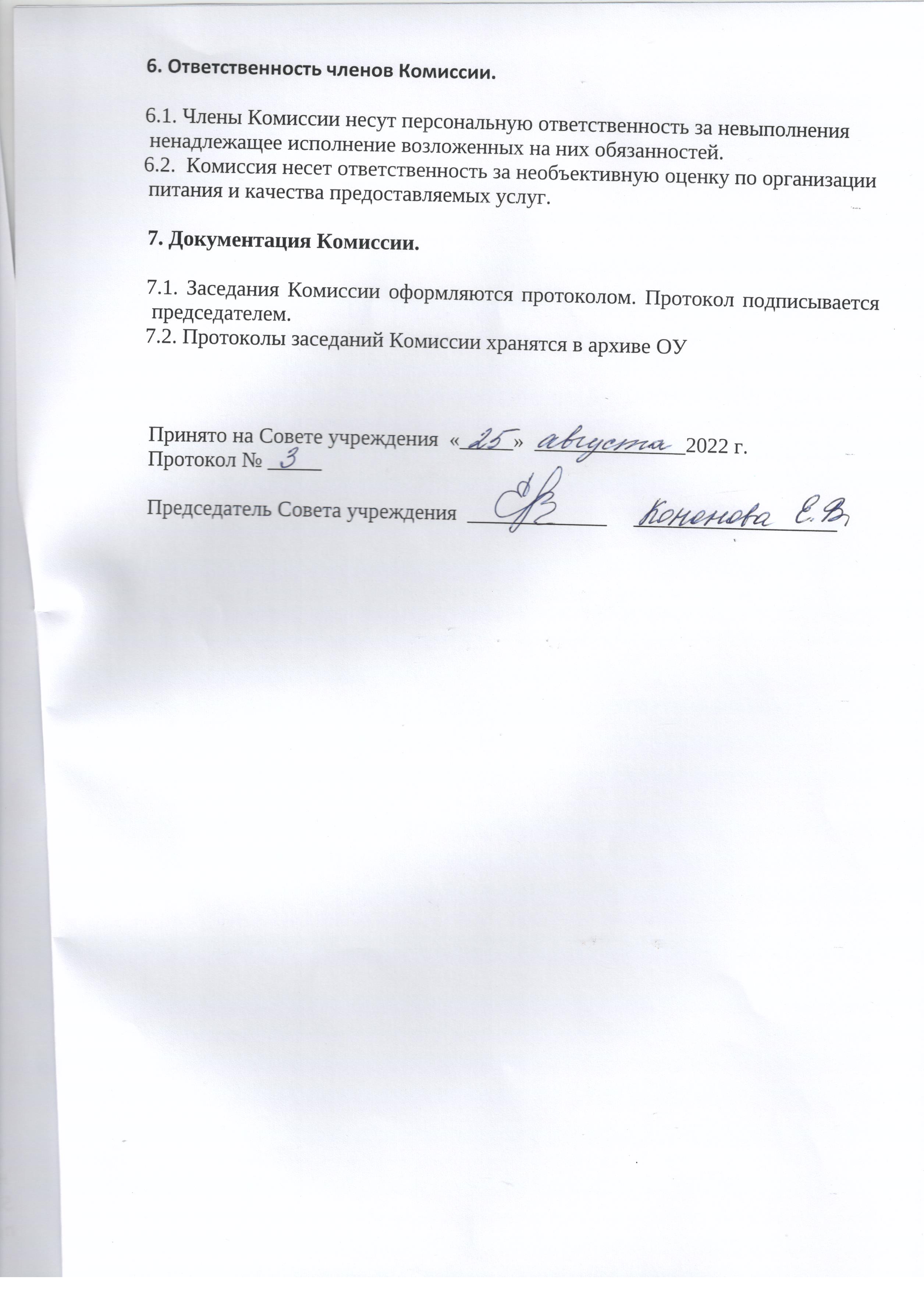 